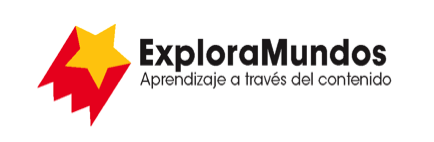 Niveles Q, R, S: Investigaciones
Nuestro cuerpoParte 5: Presenta y comparteMira la información que reuniste durante tu investigación.¿Cuáles son las ideas más importantes sobre cómo funcionan los sistemas del cuerpo humano?Escribe las ideas más importantes en una tabla.Cuando termines, asegúrate de guardar este archivo.Nombre del sistema/de la parte del cuerpo¿Cuál es la función
de este sistema/esta parte del cuerpo?FunciónDiagramaCómo funcionaConsejos para mantener a este sistema saludable y funcionando bienDatos interesantes